Воспитанница подготовительной группы № 11 Григорова Алина (6 л.) заняла 2-е место в возрастной категории до 8 лет на Международном конкурсе детского творчества «Красота Божьего Мира». Работа, выполненная под руководством педагога – Сулеймановой Т.К. – «Память, согретая снегирями».Ссылка на официальный источникhttp://pravkhabarovsk.ru/blog/vtoroe-mesto-zanjal-risunok-predstavitelnitsy-khabarovskojj-eparkhii-v-mezhdunarodnom-konkurse-detskogo-tvorchestva-krasota-bozhego-mira/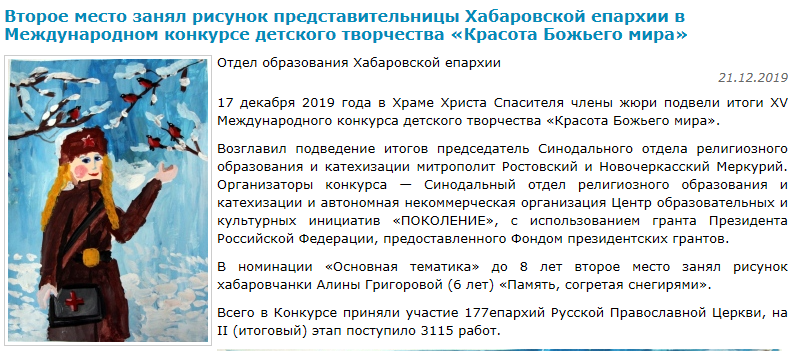 Ссылка на официальный источник:https://pravobraz.ru/konkursy/krasota-bozhego-mira/page/3/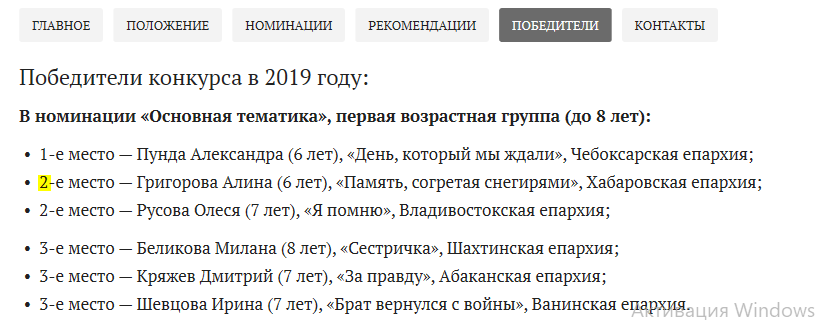 